Протокол № 8засідання приймальної комісії Університету «Україна»Відкритий міжнародний       УНІВЕРСИТЕТрозвитку людини                                 "УКРАЇНА"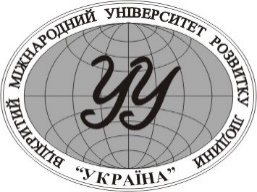 Open International       UNIVERSITY of Human Development                                        "UKRAINE"від «12» серпня 2020 рокуГолова: Таланчук П. М.Секретар: Гордієнко А. М.               м. КиївПрисутні: Перший проректор Кучерявий Іван ТихоновичВідповідальний секретар приймальної комісії Самойленко Євгеній Вікторович Проректор з навчально-виховної роботи 	Коляда Оксана ПетрівнаДиректор фінансовий Журавльова  Валентина МиколаївнаНачальник управління навчально – виховної роботи Веденєєва Ольга АнатоліївнаДиректор Інституту філології та масових комунікацій Барна Наталія ВіталіївнаДиректор Інституту соціальних технологій Адирхаєв Сослан ГеоргієвичДиректор Інституту права та суспільних відносин Терещенко Андрій ЛеонідовичДекан факультету біомедичних технологій Мовчан Валентина ОлексіївнаДиректор Інституту комп’ютерних технологій Шматок Олександр СтаніславовичДиректор Інженерно-технологічного Інституту Малишев Віктор Володимирович Директор Інституту економіки і менеджменту Нестеренко Світлана СергіївнаДиректор Коледжу «Освіта» Смолянова Світлана ІванівнаДиректор Білоцерківського інституту економіки та управління Новак Ярослав ВіталійовичДиректор Білоцерківського коледжу Коваль Вікторія СергіївнаДиректор Вінницький соціально-економічний інституту  Давиденко Ганна ВіталіївнаДиректор Вінницького коледжу Буткалюк Галина ВасилівнаДиректор Житомирського економіко-гуманітарного інституту Шафранова Катерина ВолодимирівнаДиректор Карпатського інституту підприємництва Келемен Андріана ВасилівнаДиректор  Карпатського коледжу Роман Вікторія ПетрівнаДиректор Кіровоградського інституту розвитку людини Пупишева Валентина ЯківнаДиректор Центральноукраїнського юридичного коледжу Ткаченко Ірина МиколаївнаДиректор Луцького інституту розвитку людини Савич Сергій СвятославовичДиректор Броварського  коледжу Сніжко Наталія АнатоліївнаДиректор Луцького коледжу Пащук Тарас ВалерійовичДиректор Мелітопольського інституту екології та соціальних технологій Лисенко Валерій ІвановичДиректор Мелітопольського коледжу Татарінова Олена ОлексіївнаДиректор Миколаївського міжрегіонального інституту розвитку людини Старєва Анна МихайлівнаДиректор Миколаївського коледжу Кандюк-Лебідь Світлана ВолодимирівнаДиректор Новокаховського гуманітарного інституту Севрюков Георгій ІвановичДиректор Полтавського інституту економіки і права Мякушко Надія СеменівнаДиректор Полтавського коледжу Шаравара Роман ІвановичДиректор Хмельницького інституту  соціальних технологій Чайковський Михайло ЄвгеновичДиректор Хмельницького коледжу Березинець Володимир ВасильовичДиректор Дніпровської філії Шепель Надія ОлександрівнаДиректор Дубенської філії Музика Володимир ПавловичДиректор Дубенського коледжу Васюк Інна ВолодимирівнаДиректор Івано-Франківської філії Кіт Григорій ВасильовичДиректор Броварського коледжу Сніжко Наталія АнатоліївнаДиректор Тернопільського коледжу Сухорукова Неля СтепанівнаДиректор Сторожинецького коледжу Горюк Павло ДмитровичДиректор Васильківського коледжу Тимошенко Інесса СтаніславівнаДиректор Західноукраїнської філії Комарницька Галина АндріївнаДиректор Чернігівської філії Куприяненко Володимир ПетровичДиректор Рівненського інституту Макух Тамара ОлександрівнаДиректор Рівненського коледжу Красовська Алла МихайлівнаПОРЯДОК ДЕННИЙ:Присутні: Перший проректор Кучерявий Іван ТихоновичВідповідальний секретар приймальної комісії Самойленко Євгеній Вікторович Проректор з навчально-виховної роботи 	Коляда Оксана ПетрівнаДиректор фінансовий Журавльова  Валентина МиколаївнаНачальник управління навчально – виховної роботи Веденєєва Ольга АнатоліївнаДиректор Інституту філології та масових комунікацій Барна Наталія ВіталіївнаДиректор Інституту соціальних технологій Адирхаєв Сослан ГеоргієвичДиректор Інституту права та суспільних відносин Терещенко Андрій ЛеонідовичДекан факультету біомедичних технологій Мовчан Валентина ОлексіївнаДиректор Інституту комп’ютерних технологій Шматок Олександр СтаніславовичДиректор Інженерно-технологічного Інституту Малишев Віктор Володимирович Директор Інституту економіки і менеджменту Нестеренко Світлана СергіївнаДиректор Коледжу «Освіта» Смолянова Світлана ІванівнаДиректор Білоцерківського інституту економіки та управління Новак Ярослав ВіталійовичДиректор Білоцерківського коледжу Коваль Вікторія СергіївнаДиректор Вінницький соціально-економічний інституту  Давиденко Ганна ВіталіївнаДиректор Вінницького коледжу Буткалюк Галина ВасилівнаДиректор Житомирського економіко-гуманітарного інституту Шафранова Катерина ВолодимирівнаДиректор Карпатського інституту підприємництва Келемен Андріана ВасилівнаДиректор  Карпатського коледжу Роман Вікторія ПетрівнаДиректор Кіровоградського інституту розвитку людини Пупишева Валентина ЯківнаДиректор Центральноукраїнського юридичного коледжу Ткаченко Ірина МиколаївнаДиректор Луцького інституту розвитку людини Савич Сергій СвятославовичДиректор Броварського  коледжу Сніжко Наталія АнатоліївнаДиректор Луцького коледжу Пащук Тарас ВалерійовичДиректор Мелітопольського інституту екології та соціальних технологій Лисенко Валерій ІвановичДиректор Мелітопольського коледжу Татарінова Олена ОлексіївнаДиректор Миколаївського міжрегіонального інституту розвитку людини Старєва Анна МихайлівнаДиректор Миколаївського коледжу Кандюк-Лебідь Світлана ВолодимирівнаДиректор Новокаховського гуманітарного інституту Севрюков Георгій ІвановичДиректор Полтавського інституту економіки і права Мякушко Надія СеменівнаДиректор Полтавського коледжу Шаравара Роман ІвановичДиректор Хмельницького інституту  соціальних технологій Чайковський Михайло ЄвгеновичДиректор Хмельницького коледжу Березинець Володимир ВасильовичДиректор Дніпровської філії Шепель Надія ОлександрівнаДиректор Дубенської філії Музика Володимир ПавловичДиректор Дубенського коледжу Васюк Інна ВолодимирівнаДиректор Івано-Франківської філії Кіт Григорій ВасильовичДиректор Броварського коледжу Сніжко Наталія АнатоліївнаДиректор Тернопільського коледжу Сухорукова Неля СтепанівнаДиректор Сторожинецького коледжу Горюк Павло ДмитровичДиректор Васильківського коледжу Тимошенко Інесса СтаніславівнаДиректор Західноукраїнської філії Комарницька Галина АндріївнаДиректор Чернігівської філії Куприяненко Володимир ПетровичДиректор Рівненського інституту Макух Тамара ОлександрівнаДиректор Рівненського коледжу Красовська Алла МихайлівнаПОРЯДОК ДЕННИЙ:Присутні: Перший проректор Кучерявий Іван ТихоновичВідповідальний секретар приймальної комісії Самойленко Євгеній Вікторович Проректор з навчально-виховної роботи 	Коляда Оксана ПетрівнаДиректор фінансовий Журавльова  Валентина МиколаївнаНачальник управління навчально – виховної роботи Веденєєва Ольга АнатоліївнаДиректор Інституту філології та масових комунікацій Барна Наталія ВіталіївнаДиректор Інституту соціальних технологій Адирхаєв Сослан ГеоргієвичДиректор Інституту права та суспільних відносин Терещенко Андрій ЛеонідовичДекан факультету біомедичних технологій Мовчан Валентина ОлексіївнаДиректор Інституту комп’ютерних технологій Шматок Олександр СтаніславовичДиректор Інженерно-технологічного Інституту Малишев Віктор Володимирович Директор Інституту економіки і менеджменту Нестеренко Світлана СергіївнаДиректор Коледжу «Освіта» Смолянова Світлана ІванівнаДиректор Білоцерківського інституту економіки та управління Новак Ярослав ВіталійовичДиректор Білоцерківського коледжу Коваль Вікторія СергіївнаДиректор Вінницький соціально-економічний інституту  Давиденко Ганна ВіталіївнаДиректор Вінницького коледжу Буткалюк Галина ВасилівнаДиректор Житомирського економіко-гуманітарного інституту Шафранова Катерина ВолодимирівнаДиректор Карпатського інституту підприємництва Келемен Андріана ВасилівнаДиректор  Карпатського коледжу Роман Вікторія ПетрівнаДиректор Кіровоградського інституту розвитку людини Пупишева Валентина ЯківнаДиректор Центральноукраїнського юридичного коледжу Ткаченко Ірина МиколаївнаДиректор Луцького інституту розвитку людини Савич Сергій СвятославовичДиректор Броварського  коледжу Сніжко Наталія АнатоліївнаДиректор Луцького коледжу Пащук Тарас ВалерійовичДиректор Мелітопольського інституту екології та соціальних технологій Лисенко Валерій ІвановичДиректор Мелітопольського коледжу Татарінова Олена ОлексіївнаДиректор Миколаївського міжрегіонального інституту розвитку людини Старєва Анна МихайлівнаДиректор Миколаївського коледжу Кандюк-Лебідь Світлана ВолодимирівнаДиректор Новокаховського гуманітарного інституту Севрюков Георгій ІвановичДиректор Полтавського інституту економіки і права Мякушко Надія СеменівнаДиректор Полтавського коледжу Шаравара Роман ІвановичДиректор Хмельницького інституту  соціальних технологій Чайковський Михайло ЄвгеновичДиректор Хмельницького коледжу Березинець Володимир ВасильовичДиректор Дніпровської філії Шепель Надія ОлександрівнаДиректор Дубенської філії Музика Володимир ПавловичДиректор Дубенського коледжу Васюк Інна ВолодимирівнаДиректор Івано-Франківської філії Кіт Григорій ВасильовичДиректор Броварського коледжу Сніжко Наталія АнатоліївнаДиректор Тернопільського коледжу Сухорукова Неля СтепанівнаДиректор Сторожинецького коледжу Горюк Павло ДмитровичДиректор Васильківського коледжу Тимошенко Інесса СтаніславівнаДиректор Західноукраїнської філії Комарницька Галина АндріївнаДиректор Чернігівської філії Куприяненко Володимир ПетровичДиректор Рівненського інституту Макух Тамара ОлександрівнаДиректор Рівненського коледжу Красовська Алла МихайлівнаПОРЯДОК ДЕННИЙ:Про початок вступної кампанії для вступників: освітньо – професійного ступеня фаховий молодший бакалавр на основі повної загальної освіти та освітньо – кваліфікаційного рівня кваліфікованого робітника, освітнього ступеня бакалавра та магістра.Доповідач: Самойленко Є.В.Різне.1.СЛУХАЛИ:              Доповідь відповідального секретаря Самойленка Є.В. про початок вступної кампанії для вступників: освітньо – професійного ступеня фаховий молодший бакалавр на основі повної загальної освіти та освітньо – кваліфікаційного рівня кваліфікованого робітника, освітнього ступеня бакалавра та магістра.УХВАЛИЛИ:              Взяти інформацію до відома та виконанняГолова приймальної комісії                                                     П. М. ТаланчукВідповідальний секретар приймальної комісії                                                                  Є. В. СамойленкоПро початок вступної кампанії для вступників: освітньо – професійного ступеня фаховий молодший бакалавр на основі повної загальної освіти та освітньо – кваліфікаційного рівня кваліфікованого робітника, освітнього ступеня бакалавра та магістра.Доповідач: Самойленко Є.В.Різне.1.СЛУХАЛИ:              Доповідь відповідального секретаря Самойленка Є.В. про початок вступної кампанії для вступників: освітньо – професійного ступеня фаховий молодший бакалавр на основі повної загальної освіти та освітньо – кваліфікаційного рівня кваліфікованого робітника, освітнього ступеня бакалавра та магістра.УХВАЛИЛИ:              Взяти інформацію до відома та виконанняГолова приймальної комісії                                                     П. М. ТаланчукВідповідальний секретар приймальної комісії                                                                  Є. В. СамойленкоПро початок вступної кампанії для вступників: освітньо – професійного ступеня фаховий молодший бакалавр на основі повної загальної освіти та освітньо – кваліфікаційного рівня кваліфікованого робітника, освітнього ступеня бакалавра та магістра.Доповідач: Самойленко Є.В.Різне.1.СЛУХАЛИ:              Доповідь відповідального секретаря Самойленка Є.В. про початок вступної кампанії для вступників: освітньо – професійного ступеня фаховий молодший бакалавр на основі повної загальної освіти та освітньо – кваліфікаційного рівня кваліфікованого робітника, освітнього ступеня бакалавра та магістра.УХВАЛИЛИ:              Взяти інформацію до відома та виконанняГолова приймальної комісії                                                     П. М. ТаланчукВідповідальний секретар приймальної комісії                                                                  Є. В. Самойленко